Write about Categories of Networks.Define Transmission Media. Write about Coaxial cable.Mention the importance of Error Correction and Detection.Define piggybacking.Define CSMA.  Mention its usage.Write about Non Persistent CSMA along with its advantages.Define Congestion along with its causes.What is Routing? Mention its use.Why Cryptography is important in Networks?Give the functionalities of Network layer.II.Answer any FIVE of the following.						5*6= 30Write in detail about Circuit Switching along with its advantages and disadvantages.Define Topology. Explain Bus and Star topology in detail.Explain Go-back-n for lost and damaged data frames.What is Random Access Protocol?  Explain the working of Aloha with a neat diagram.Explain in detail about Link State Routing with a suitable example.Write in detail about Symmetric Key Cryptography.Explain a) MIME b) DNSIII Answer any TWO of the following.         					2*10=20Explain in detail about OSI Reference model with a neat diagram.Explain in detail about Hamming code with an example.Write about Leaky Bucket Congestion Control Algorithm in detail with a neat diagram.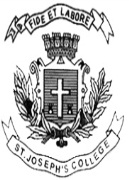 